Отчет инновационной площадки  «Реализация ФГОС СОО  ( 10 класс)» 
 МБОУ «СОШ №1им.Н.Н.Яковлева» г.Олекминска РС(Я) 
             2019-2020 учебный год.«Дорожная карта» введения ФГОС ОО ( 9 класс) в ОО и СОВ соответствии с дорожной картой назначена рабочая группа в составе:Чемпосова Н.И.  -  зам. директора по УВРИльина Л.Я.      –  зам.директора по УВРМаркова Т.А.      -  зам.директора по ВРВнукова И.Н.     –  педагог - психологБизина Л.В.   –   классный руководитель 10 класса2.Цель, задачи инновационной площадки на 2019-2020 уч. годЦель: Реализация федерального государственного образовательного стандарта общего образования, определяющего  содержание  образования,  организацию учебно-воспитательного процесса  в  10 классе.Задачи отчетного периода реализации проекта:Разработать учебный план для  10  класса универсального профиляв соответствии с требованиями ФГОС;  Создать условия  развития личности обучающихся средствами учебных предметов и системы внеурочной деятельности с учетом выводов;Создание мотивационных условий, благоприятных для профессионального развития педагогов ОУ и решения задач реализации ФГОС СО;Продолжить  практическую направленность  психолого-педагогического сопровождения участников образовательного процесса в рамках реализации ФГОС.3.Нормативно - правовое обеспечение реализации ФГОС СООПриказ МО РС(Я) № 01-10/557  от 10.04.2018г. «Об утверждении перечня общеобразовательных организаций, реализующих федеральный государственный стандарт среднего  общего образования в 2019/2020 учебном году»;   Приказ по МБОУ СОШ №1   № 03-09/213 от 01.09.2018г.   «О реализации ФГОС в 10классе»Образовательная программа МБОУ « СОШ №1 им. Н.Н. Яковлева» на 2019/2020 учебный год;План методической работы  на 2019 /2020 учебный год;План работы педагога - психолога на 2019 /2020 учебный год;Учебный план образовательного учреждения на 2019-2020  учебный годРеализация задач:4.1.  Разработать учебный план для 10 класса универсального профиля  в соответствии с требованиями ФГОСУчебный план составлен на основе 1 варианта универсального уровня Учебного плана образовательных  организаций Российской Федерации, реализующих образовательную программу среднего общего образования.На профильном уровне изучаются предметы: математика (алгебра и начала математического анализа  и геометрия), информатика и ИКТ, обществознание.Предметы и курсы по выбору  произведены  с учетом интересов обучающихся и их родителей и включил предметы: русский язык, химия, биология, география,  Культура народов РС(Я), МХК, право. Часы внеурочной деятельности распределены по направлениям:Духовно-нравственное направление:  Час общения.Социальное:Человек и профессия; Общеинтеллектуальное:  Занимательная  физика; Практическое обществознание; Готовимся к экзаменам по математике; Готовимся к ЕГЭ по истории; ЕГЭ по биологии, ЕГЭ по географии;Общекультурное: мероприятия проводимые в образовательном учрежденииСпортивное: Волейбол, спортивные игры.Разработан режим работы общеобразовательного учреждения. Учтена продолжительность учебного года, расписание звонков. 4.2. Создать условия  развития личности обучающихся средствами учебных предметов и системы внеурочной деятельности с учетом выводов.         Организация внеурочной деятельности в МБОУ «СОШ №1 им.Н.Н.Яковлева» осуществляется в рамках  образовательной программы.  Действуют модели организации внеурочной деятельности в соответствии с ООП СОО. Изучаются потребности и интересы родителей (законных представителей) обучающихся во внеурочной деятельности через анкетирование. Учитываются  индивидуальные особенности и потребности учеников.С учетом требований ФГОС  созданы и реализуются программы внеурочной деятельности. Для реализации программ привлечены педагоги школы и дополнительного образования.Внеурочная деятельность  оказывает существенное воспитательное воздействие на учащихся:  способствует возникновению у ребенка потребности в саморазвитии; формирует у ребенка готовность и привычку к творческой деятельности; повышает собственную самооценку ученика, его статус в глазах сверстников, педагогов, родителей.Содержание программ внеурочной деятельности в МБОУ «СОШ №1 им. Н.Н.Яковлева»  носит предметно ориентированный характер,  а также есть программы, не связанные с предметом.Внеурочная деятельность в школе:Спортивно-оздоровительное-секция «Волейбол», спортивные соревнования, игрыОбщекультурное-Школьные мероприятия, встречи с интересными людьми, вечера, работа школьного музея «Куклы»Общеинтелектуальное-«Шахматы», «Робоком».Проектная деятельность.Духовно-нравственное-Работа по направлениям  РДШ. Работа по созданию музея  «Боевой Славы»Социальное направление- «Профориентация», час общения   «Человек и профессия»Направления развития личности:Участие в олимпиадах, соревнованиях, Участие в акциях,Фестивалях, концертах , Предметные недели,проектная деятельность,Викторины, интеллектуальные игры.Участие в конкурсах, викторинах районного, республиканского уровня, Участие в школьных районныхмероприятияхПосещение кружков и секций  вне школы:МБУ «НКЦ «Гармония»-4%, ЦТР и ГОШ.-8%, СПОРТКОМПЛЕКС«ЧАРОИТ», «ДРУЖБА» -17%, РДЮЦ «Альтаир»-13%Олекминское казачество-8%.4.3. Создание мотивационных условий, благоприятных для профессионального развития педагогов ОУ и решения задач реализации ФГОС СО;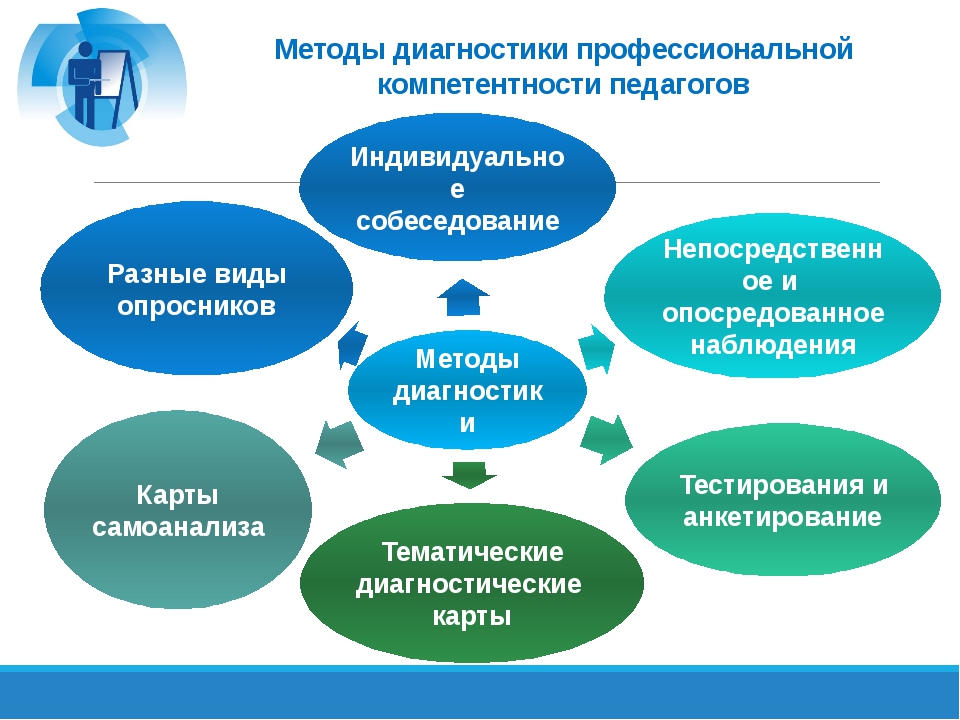 Основные мероприятия по решению данной задачи:Проведение заседаний педагогического совета по обсуждению актуальных вопросов введения ФГОС СООАктивное профессиональное взаимодействие по обмену опытом, обсуждению проблем и поиску их решенияПринятие решений об изменениях, которые нужно осуществить системе образовательного учреждения в связи с введение ФГОС С Организация участия педагогов школы в проблемных семинарах по введению ФГОС СОО;Активное профессиональное взаимодействие по обмену опытом, обсуждению проблем и поиску их решенияПовышение профессиональной компетентности педагогических работников по вопросам введения ФГОС СООПроведение инструктивно-методических совещаний и обучающих семинаров по вопросам введения ФГОС СОООбсуждение актуальных вопросов введения ФГОС СОО, диспуты, методические игры, консультированиеЛиквидация профессиональных затруднений, повышение профессиональной компетентности педагогов Внесение дополнений в индивидуальные планы по самообразованию с целью повышения профессиональной компетентностиСамодиагностика, консультирование Консультирование педагогов школы по вопросам введения ФГОС СОО, особенностей системно-деятельностного подхода и  мастер- классы.Организация посещения уроков учителей, реализующих ФГОС СОО учителями старшей школы, с последующим обсуждением4.4. Продолжить практическую направленность психолого- педагогического сопровождения участников образовательного процесса в рамках реализации ФГОС.ПСИХОЛОГИЧЕСКИЙ МОНИТОРИНГ РАЗВИТИЯ ЛИЧНОСТНЫХ УНИВЕРСАЛЬНЫХ ОСОБЕННОСТЕЙ ОБУЧАЮЩИХСЯ 10-х КЛАССОВПРИМЕНЯЕМЫЕ МЕТОДИКИ:Диагностика мотивации учения и эмоционального отношения к учению;Самооценка (Тест Вербальная диагностика самооценки личности);Методика выявления уровня нравственно-этической ориентации (Наблюдение);Методика « Исследования волевойсаморегуляции»        ( Зверькова А.В. Эйдман Е.В);Анкетирование для обучающихся по самоопределению;ДДО (дифференциально-диагностический опросник Е.А. Климова)Методика: «Отбор в профильные классы».Методика ДДО (дифференциально-диагностический опросник Е.А. Климова).В основу опросника положен принцип деления всех существующих профессий на 5 групп по предмету труда или объекта с которыми взаимодействует человек в процессе труда:1 группа- «человек- природа», где объектами труда являются земля, лес, вода, животный мир, атмосфера, полезные ископаемые;2 группа – «человек - техник», здесь объектом служат технические системы, машины, аппараты и установки, материалы и энергия;3- группа - «человек- человек», объектом труда являются люди, группы, коллективы;4- группа - « человек - знаковая система», объектом являются условные знаки, коды, таблицы;5- группа-  « человек – художественный образ»,  объектом труда этих специальностей являются художественные образы их роли, элементы и особенности.Вывод: Анализ определения степени выраженности интересов в каждой из сфер профессиональной деятельности учащихся 9 классов показали, что предпочитали профессиональную область и тип профессии 56% - человек-человек, 46% человек-природа, 40% - человек-техник, 29% человек-знаковая система, человек-художественный образа Результаты  учащихся 10 класса указывают на  то, что  60% предпочитают профессиональную область человек-человек, 43% - человек-художественный образ и  человек-природа, 34% человек-знаковая система, 21% - человек-техникВ результате комплексной профдиагностике и занятий профориентационной направленности по программе «Человек и профессия», учащиеся  9 классов,  выбрали следующие профессии, профильные  направления и поступили:Методика: «Отбор в профильные классы».С учащимися 9 классов проводился комплекс методик отбора в профильные классы, которые помогают определиться с выбором профиля.Из таблицы видно, что количество учащихся в 9 классах(37 человека) не совпадает с количеством выборов (62). У 35%  социально-экономический, 32%  гуманитарный профиль, 24%-  художественно-эстетический профиль. В 10 классе  видно, что количество учащихся (23 человека) и тоже не совпадает с количеством выборов (40).У 43%  гуманитарный профиль, 43%-  художественно-эстетический профиль,  39%   социально-экономический.Это связано с тем, что у некоторых учеников по результатам диагностики получился выбор 2-3 профилей. С этими учениками следует проводить более углубленную диагностику. Это доказывает правильность выбора профилей обучения в нашей школе.Личностные  УУДМетодика1: Диагностика мотивации учения и  эмоционального отношения к учению Цель:  определение уровня познавательной активности, тревожности и гнева как актуальных состояний и как свойства личности.Оценивание УДД:  действие смыслообразования, направленное на установление смысла учебной деятельности учащегосяЗа три года:I уровень продуктивной   мотивации  с выраженным   преобладанием   познавательной  мотивации учения и положительным  эмоциональным отношением к нему. Отсутствует.II уровень -   продуктивная мотивация, позитивное отношение к учению, соответствие социальному нормативу  снизился с 40% до 26%.III  уровень- средний уровень с несколько сниженной познавательной мотивацией повысился на 18%.IV уровень -  сниженная мотивация, переживание «школьной скуки», отрицательное эмоциональное отношение к учению снизился с 20% до 16%.V уровень - резко отрицательное   отношение   к учению в  классе не наблюдается.Регулятивные УДДМетодика: Выявления  уровня  нравственно-этической  ориентации .Цель: выявление уровня развития нравственно-этической ориентации обучающихсяОценивание УУД: отношение к нравственно-этическим нормам.Метод оценивания: Наблюдение классных руководителей.1.Отношение к учёбе.2.Отношение к здоровью3. Отношение к обществу. Патриотизм.4.Отношение к умственному и физическому труду.5. Отношение к людям6. Отношение к себе. Самовоспитание7. Отношение к культуре, искусству, творчеству.Регулятивные УДДМетодика: Выявления  уровня  нравственно-этической  ориентации .Цель: выявление уровня развития нравственно-этической ориентации обучающихсяОценивание УУД: отношение к нравственно-этическим нормам.Метод оценивания: Наблюдение классных руководителей.1.Отношение к учёбе.2.Отношение к здоровью3. Отношение к обществу. Патриотизм.4.Отношение к умственному и физическому труду.5. Отношение к людям6. Отношение к себе. Самовоспитание7. Отношение к культуре, искусству, творчеству.Коммуникативные УДДМетодика: «Исследования волевойсаморегуляции» ( Зверькова А.В. Эйдман Е.В).Высокий уровень  характерен для эмоционально-зрелых, активных, независимых, самостоятельных личностей. Их отличает спокойствие, уверенность в себе, ответственность, устойчивость намерений, реалистичность взглядов, развитое чувство внутреннего долга. Как правило, они хорошо рефлексируют собственные мотивы, планомерно реализуют свои намерения, умеют распределять собственные усилия, способны контролировать свои поступки, обладают выраженной социально-позитивной направленностью. В предельных случаях возможно нарастание внутренней напряженности и тревоги, связанными со стремлением проконтролировать каждый нюанс собственного поведения. Средний уровень  развития  способностей сознательно управлять своими действиями, состояниями и побуждениями.Низкий  уровень. Он характеризует людей чувствительных, эмоционально-неустойчивых, ранимых , неуверенных в себе, с невысоким уровнем рефлексивности. Общий фон активности, как правило, снижен, им свойственна импульсивность и неустойчивость намерений. Это может быть связано как с личностной незрелостью, так и с выраженной утонченностью натуры, не подкрепленной способностью к рефлексии и самоконтролю.Для определения удовлетворенности результатами реализации ФГОС в 10 классе было проведено анкетирование:Анкета:
 Определяет удовлетворенность результатами реализации ФГОС в школе, о влиянии образовательного процесса на развитие личности ребенка, на формирование образовательных1.Образовательный процесс в нашей школе направлен на развитие личности ребенка2. Вас, родителей.в достаточной мере информируют о деятельности школы, о процессе реализации ФГОС, разъясняют особенности образовательного процесса.3. Учитель прислушивается к родительскому мнению и учитывает его4. При принятии управленческих решений администрация школы учитывает мнение детей и родителей5. При обучении и воспитании ребенка педагоги учитывают его индивидуальные особенности6. Ваш ребенок с удовольствием ходит в школу7.Расписание уроков устраивает вас и вашего ребенка8. Учебная нагрузка равномерно распределена в течение недели9. В нашей школе созданы современные условия10. В школе заботятся о здоровье ваших детей, о предупреждении у них психофизиологических перегрузок11.  Ваш ребенок редко жалуется на плохое самочувствие и недомогание во время уроков12. Результаты обучения вашего ребенка педагогами оцениваются объективно, справедливо13. За время обучения ваш ребенок овладел умением планировать и решать поставленные задачи14. Ваш ребенок овладел умением контролировать свои действия, учитывать ошибки при решении задач, оценивать результаты работы15. Наш ребенок научился работать в группе, общаться с одноклассниками в процессе учебно-познавательной деятельности16. Наш ребенок умеет искать информацию с помощью справочной литературы и интернета17. Наш ребенок умеет представлять результаты своей работы18. Я удовлетворен результатами реализации ФГОС в нашей школеУдовлетворенность результатами реализации  ФГОС в школеУчебный годКласс Участник ов2014 -20155а, 5б372015- 20166а, 6б372016- 20177а, 7б372017-20188а, 8б372018-20199а, 9б382019-202010 класс  23КлассВсего обучающихсяПоступление в Ссузы10 класс9а20812(1 выбыл в сельскую школу)9б18117Класс Всего обучающихся Выбыли10    23 (5 учеников прибыли из других школ)                    0КлассТипы профессий  по предмету трудаТипы профессий  по предмету трудаТипы профессий  по предмету трудаТипы профессий  по предмету трудаТипы профессий  по предмету трудачеловек-природачеловек -техникчеловек- человекчеловек - знаковая системачеловек – художественный образ9а18 чел8 – 44%6- 33%11- 61%5 – 28%8 – 44%9б19 чел9- 47%9-  47%10- 52%6 – 31 %3 – 15%1023 чел10- 43%5-  21%14- 60%8 -  34%10 - 43%Класс                      Социально- экономический профиль                      Социально- экономический профиль9а(20 чел)8 (чел)Профессии:  Земельно-имущественные отношения, экономика и  бухгалтерский учет, эксплуатация и ремонт сельскохозяйственной техники и оборудования, сетевое и системное администрирования, коммерция по отраслям.9б (18 чел)11(чел)Профессии:   Пожарный,эксплуатация и ремонт сельскохозяйственной техники и оборудования , электромонтер по ремонту электросетей.Профиль обучения9 а класс(19 чел.)9 б класс(18чел.)Всего (37 чел)10 класс(23чел)Физико-математический профиль2 (10%)1 (6%)3(8%)2(9%)Естественно-научный профиль (физика и химия)2 (10%)3 (16%)5(16%)1(4%)Естественно-научный профиль (биология и географии)2 (10%)2 (11%)4 (10%)2(10%)Социально-экономический профиль6 (31%)7 (38%)13(35%)9(39%)Гуманитарный профиль7 (36%)5 (28%)12(32%)10(43%)Филологический профиль1 (5%)1(6%)2(5%)-Информационно-технологический профиль2 (10%)1(6%)3(8%)3(13%)Агро-технологический профиль1 (5%)1 (6%)2(5%)-Индустриально - технологический профиль1 (5%)1 (6%)2(5%)2(10%)Художественно-эстетический профиль4 (21%)5(6%)9(24%)10(43%)Оборонно-спортивный профиль2 (10%)3 (6%)5(16%)1(4%)